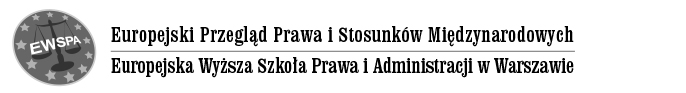 FORMULARZ RECENZENTA / REVIEWER FORM EUROPEJSKI PRZEGLĄD PRAWA I STOSUNKÓW MIĘDZYNARODOWYCH[EUROPEAN LAW & INTERNATIONAL RELATIONS REVIEW]Imię i nazwisko recenzenta, stopień naukowy, tytuł naukowy lub zawodowy, afiliacja / Name of reviewer, degree, academic or professional title, affiliation………………………………………………………………………………………………………………………………………………………………………Data sporządzenia recenzji / Date of the review………………………………………………………………………………………………………………………………………………………………………Tytuł artykułu lub glosy / Title of article or glossary………………………………………………………………………………………………………………………………………………………………………Szczegółowa ocena (proszę wpisać „X” w odpowiednim miejscu) / Detailed assessment (please insert an "X" in the appropriate space)WNIOSKI / CONCLUSIONS (proszę zaznaczyć A, B lub C / please mark A, B or C)A. Tekst nadaje się do publikacji bez autorskich poprawek / Text is suitable for publication without author’s corrections.B. Tekst nie nadaje się do publikacji / Text not suitable for publicationC. Tekst nadaje się do publikacji po uzupełnieniach i/lub poprawkach autora / The text is suitable for publication after additions and/or corrections by the author:- drobnych / minor- istotnych / significantProszę wskazać jakich / Please indicate which ones………………………………………………………………………………………………………………………………………………………………………………………………………………………………………………………………………………………………………………………………………………………………………………………………………………………………………………………………………………………………………………………Po wprowadzeniu zmian, o których mowa w pkt C / Following the changes referred to in point C:- nie wymaga się powtórzenia procedury recenzji / no repetition of the review procedure is required- wymagane jest powtórzenie procedury recenzji / repeat review procedure is requiredUwagi dodatkowe / Additional notes………………………………………………………………………………………………………………………………………………………………………………………………………………………………………………………………………………………………………………………………………………………………………………………………………………………………………………………………………………………………………………………Krótkie uzasadnienie oceny ogólnej / Brief rationale for overall assessment………………………………………………………………………………………………………………………………………………………………………………………………………………………………………………………………………………………………………………………………………………………………………………………………………………………………………………………………………………………………………………………Podpis / Reviewer's signature..……………………………………………Celująca / Excellent (6) Bardzo dobra / Very good (5)Dobra / Good (4)Dostateczna  / Sufficient (3) Mierna / Mediocre (2)Niedosta-teczna / In-adequate(1) Treść odpowiada profilowi czasopisma / The content corresponds to the profileof a journalTytuł odpowiada treści / The title corresponds to the contentIstotność tematu dla prawa lub innych dyscyplin naukowych / Relevance of the topic to law or other scientific disciplinesSpołeczna waga tematu / Social importance of the topicOryginalność tematu / Originality of the topicOryginalność opracowania / Originality of the studyStruktura tekstu / Text structure Określenie metod badawczych, problemu badawczego oraz tezy / Definition of research methods, research problem and thesisPrzedstawienie wniosków / Presentation of conclusionsDobór źródeł, w tym literatury / Selection of sources, including literatureStrona formalno-językowa tekstu i abstraktu / Formal and linguistic aspects of the text and abstractOgólna ocena / Overall assessment